Красноярский крайПлощадь 2 336 797 квадратных километров.Природные условия и экология.Красноярский край находится на западно-сибирской равнине и на среднесибирском плоскогорье. Расположен в пяти природных зонах: тундра, лесотундра, тайга, лесостепи, области высотной поясности. То есть здесь можно встретить: а) животных: северного оленя, песца, лемминга, снежного барана, горностая, соболя, лося, зайца, белку, лисицу, норку.  Б) птиц: казарку краснозобую, глухаря.  В) растения: мхи, лишайники, камнеломку, полярный мак, карликовую березу, полярную иву, куропаточью траву, лиственницу, ель, сосну, пихту.  В некоторых районах есть вечная мерзлота. Почвы здесь: арктические, тундровые, подзолистые, болотные, горно-тундровые, мерзлотно-таежные, дерново-подзолистые, горно-лесные, серые лесные, черноземы. Регион расположен в нескольких климатических поясах (арктическом, субарктическом, умеренном), поэтому условия климата различаются, так в северной части зима долгая и холодная, лето короткое и прохладное, в центральной части зима долгая и холодная, а лето жаркое и короткое (характерна быстрая смена температур), в южной части  жаркое лето и суровая, малоснежная зима. Средние температуры зимой на севере -36 градусов, на юге -18 градусов, летом на севере +10 градусов, +20 градусов на юге. В среднем выпадает 316 мм осадков. В горах снежный покров сохраняется иногда на целый год. Средняя скорость ветра: 2,1 м/с.Загрязнение воздуха - основная  экологическая проблема Красноярского края. Основными источниками загрязнения являются города Норильск, Красноярск и Назарово, так как в них расположены крупные компании такие, как: ОАО «Норильская горная компания», ОАО «Красноярский алюминиевый завод», Назаровская ГРЭС ( районная гидроэлектростанция ), АО «Ачинский глиноземный комбинат», и.т.п. Одним из главных таких заводов, является ЗФ (заполярный филиал) «Норникель». Также в атмосферу выбрасываются выхлопные газы машин и отходы лесопереработки. Из-за множества ГЭС также загрязнены внутренние воды. Почвы страдают от химикатов, выбрасываемых заводами или перенесенными ветром, и агрохимикатов. Производства.То есть как вы уже поняли в Красноярском крае в основном занимаются машиностроением, добычей и переработкой полезных ископаемых, ракетостроением, кораблестроением, добычей леса, производство электроэнергии, электропродуктов.Сельское хозяйство:Растениеводство:Благодаря климату Минусинской равнины в Красноярском крае успешно (для Сибири) развивается сельское хозяйство. Так в начале 2000-х Красноярский край занял первое в Сибири место по выращиванью зерновых культур.Животноводство:Здесь занимаются разведением крупного рогатого скота и свиней. Также в регионе регулярно получают большое количество молока. Оленеводство: С советских времен развивается слабо.Сфера услуг. Транспорт:Водный транспорт: по Енисею налажено снабжения пассажирских и грузовых судов. У берегов также ходил речной пароход. Есть три морских порта: Дудинка, Диксон, Хатанга.Воздушный транспорт: есть два аэропорта Красноярск ( международные и  российские грузовые и пассажирские рейсы )  и  Черемшанка ( местные грузовые и пассажирские рейсы ). Также есть три частных аэродрома.  Также строится еще один с посадочной полосой для вертолетов. Планируется открытие воздушного транзитного коридора.Автомобильный транспорт: есть трассы: «Сибирь», «Енисей» (идет в Монголию), «Енисейский тракт». Касаясь, городского транспорта, нужно сказать, что в Красноярске есть 60 автобусных маршрутов, 2 троллейбусных депо, содержащие более 200 машин, 5 трамвайных маршрутов (72 км трамвайных путей, по ним ходят более 100 вагонов). Есть также метрополитен, 3 ветки.Железнодорожный транспорт:  здесь проходит транссибирская магистраль (соединяет Москву и Сибирь), также есть внутре-региональнфе железные дороги.Медицина:Численность врачей в целом по краю составляет 14 445, средних медицинских работников — 34 854. Ежегодно в Красноярском крае выполняется около 1 млн выездов скорой медицинской помощи, в больницах обслуживается около 30 млн посещений. Приоритет в работе — лечение заболеваний, наиболее влияющих на смертность. Это акушерство и гинекология, кардиология, неврология, онкология, хирургия, реанимация, педиатрия. Оказывается медицинская помощь наибольшему количеству населения, а также жителям отдаленных и труднодоступных территорий. В крае организована деятельность мобильных врачебных бригад, санитарной авиации. Туризм:Красноярский край славится своими природными достопримичательностями, а еще охотой и рыбалкой. Люди едут сюда, несмотря на тяжелые погодные, чтобы увидеть красоты сибирской природы своими глазами. Поэтому здесь существуют такие туристические компании, как: SibWayTour и Сибирский Тур Гид. Также много баз отдыха и гостиниц. Красноярский хайкинг тоже излюбленное время препровождение туристами. Тропы насчитывают более 400 км.Досуг:Одни из самых знаменитых музеев это Минусинский краеведческий музей, Красноярский краеведческий музей и Музей-заповедник «Шушенкское». Есть 12 профессиональных театров, Красноярская краевая филармония,  Красноярский государственный цирк, кинотеатры, более 2000 библиотек. Образование:Школьное образование развито ?, есть около 2000 образовательных учреждений, разной направленности. Также действуют 124 детских музыкальных, художественных, хореографических школы и школы искусств; Есть 11 ВУЗов, среди них 1 негосударственный. Население:На территории Красноярского края проживают: русские, украинцы, татары, немцы, азербайджанцы, чуваши, армяне, белорусы,	киргизы, узбеки, таджики, долганы,	эвенки,	ненцы чеченцы, осетины. Численность: 2 876 497 чел ( данные 2018 г.). Плотность населения – 1,22 чел. на 1 кв.км. Доля городского населения — 75,7%, сельского — 24,3%.Историческая справка:До царской России в Красноярском крае проживали народы-кочевники. В царский же период здесь образована Енисейская губерния. Она занимала всю Западную Сибирь и включала в себя Ачинский, Енисейский, Красноярский, Минусинский и Канский округа, которые в последствие стали уездами. У Енисейской губернии был даже свой герб. В советский период сюда отошло большое количество территорий от Восточной Сибири. Во время ВОВ здесь был глубокий тыл,  находилось множество производств, в том числе и эвакуированных из Европейской части страны. В советское время также Красноярский край изменялся в количестве территорий.  Подводя, итоги можно сказать об основных проблемах Красноярского края:Огромные площади = разный уровень жизниТяжелый климатМного производств, которые отходами загрязняют окружающую средуУдаленность от центра страныМатериалы, которые могут понадобиться вам при формулировки плана развития: Страницы атласа 58-59. Административное деление: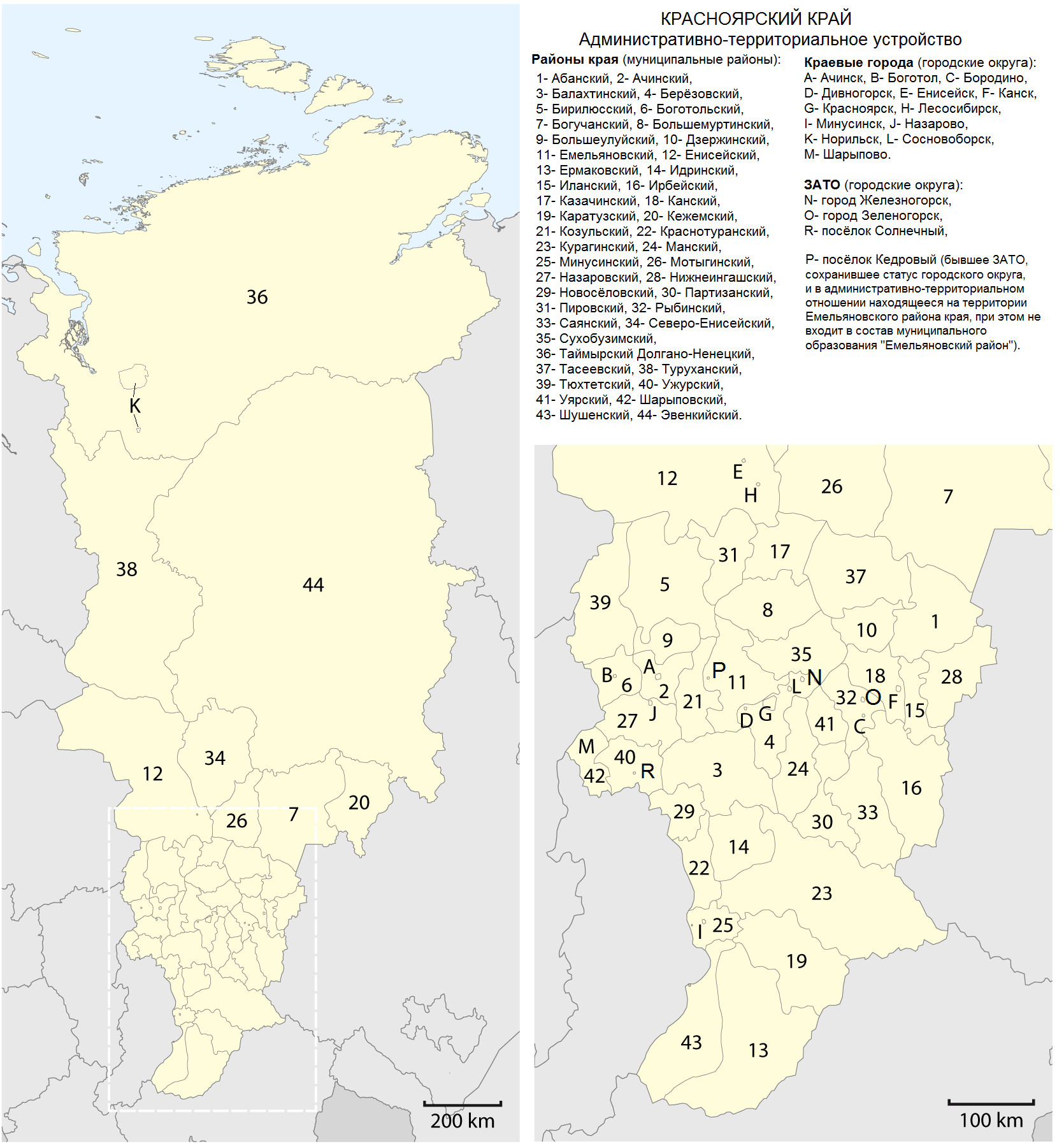 Изменения количества населения: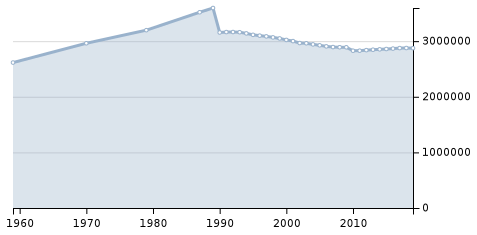 Предприятие 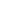 Город СпециализацияРадиус, ЗАО НВИЦ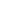 КрасноярскОсновное направление деятельности - разработка и изготовление специальной шахтной аппаратуры аварийного оповещения и персонального вызова ДЗНВА, ОАОДивногорскПроизводство и поставка электротехнической продукции. Оптима-Т, ОООКрасноярскВодосчетчики; Теплосчетчики; Водонагревательное оборудование (промышленное и бытовое); Электронагревательное оборудование; ТЕХНОРОС, ОООКрасноярскПроизводство оборудования для горнодобывающей промышленности ТяжМашКомплект, ОООКрасноярскООО «ТяжМашКомплект» — многопрофильное предприятие, осуществляещее реализацию высокотехнологичной приводной техники, применяющейся в различных областях промышленности и сельского хозяйства, а также продукцию тяжелого машиностроения: экскаваторы, буровые станки, а также полный спектр запасных частей . Енисей, ОООБерезовкаПроизводитель и экспортёр пиломатериалов, а так же на заводе производят топливные гранулы. Сибтермо, ОООКрасноярскПроектирование и изготовление оборудования для переработки угля.  КЗЖБИ №1, ОАОКрасноярскПроизводство прочих неметаллических минеральных продуктов Железобетон, ОАОКрасноярскПредприятие производит продукцию, необходимую для жилищного, гражданского и промышленного строительства: ригели (опорная балка), колонны, стеновые и заборные плиты, фундаментные блоки. Также выпускаются стеновые и вибропрессованные камни, мелкоразмерные блоки, перегородки из легкого бетона, бордюрный камень, скамейки и цветочные вазоны. КШЗ, ОАОКрасноярскПроизводство автомобильных и авиашин. КСЦ, ОАОКрасноярскПредприятие, специализирующееся на техническом и хозяйственном обслуживании речных судов КрЭВРЗ, ОАОКрасноярскПроизводственные услуги, ремонт оборудования машиностроительных заводов Красфарма, ОАОКрасноярскПроизводство отечественных антибиотиков, единственный производитель грамицидина С, полиамина. Красноярский цементный завод, ОАОКрасноярскЗавод ориентирован на выпуск высокопрочных и специальных видов цемента. Горевский ГОК, ОАОКрасноярскДобыча и обогащение свинцово-цинковой руды Бамтоннельстрой, ОАОКрасноярскИнжиниринговые услуги в строительстве ,строительство железнодорожных тоннелей, строительство автодорожных тоннелей, строительство метрополитенов, строительство гидротехнических сооружений, строительство аэропортов, промышленно-гражданское строительство. КрасМаш, ОАОКрасноярскЯвляется основным изготовителем в России баллистических ракет для подводных лодок, а так же базового модуля разгонного блока для ракетоносителей «ЗЕНИТ»,«ПРОТОН». Красцветмет, ОАОКрасноярск Крупнейшее в мире предприятие, осуществляющее в промышленных масштабах очистку от примесей всех металлов платиновой группы, а также золота и серебра. Энергоресурс, ОООКрасноярскВысоковольтное оборудование для строительства и ремонта линий электропередачи, станций и подстанций всех классов напряжений Алюком, ОООКрасноярскПроизводство алюминиевых композитных панелей и их первичная обработка: изготовление заготовок для кассет и гнутых заготовок для колонн. Красноярский хлеб, ОАОКрасноярскПроизводство хлебобулочных и кондитерских изделий. Краслесмаш, ОАОКрасноярскПроизводит лесозаготовительную технику на базе тракторов. Электрохимический завод, ФГУП ПОЗеленогорскЭлектрохимическая продукция Сибтяжмаш, ЗАОКрасноярскИзготовление в широком ассортименте кранов мостовых грузоподъёмностью от 80-ти до 600 тонн всех групп режимов, пролётов и назначений для предприятий чёрной и цветной металлургии, машиностроительных и предприятий ТЭК. Красноярский энергомеханический завод, ОООКрасноярскПроизводитель комплектных распределительных устройств и трансформаторных подстанций в диапазоне напряжений от 0,4 до 20 кВ. САГМК, ОАОКрасноярскДобыча руд и песков драгоценных металлов РУСАЛ КрАЗ, ОАОКрасноярскОсновную продукцию Объединенной компании составляют глинозем, алюминий и алюминиевые сплавы. Красноярский ЗСК, ОАОКрасноярскПроизводство и продажа каучуков. Краснокаменский рудник, ОАОКраснокаменскДобыча железных руд; производство продуктов прямого восстановления железной руды оптовая торговля металлами и металлическими рудами; производство товарного щебня Канский ЛДК, ОООКанскДобыча биологических ресурсов: сбор дикорастущих, лесозаготовки, лесоводство Арматурно-сеточный завод, ЗАОКрасноярскПроизводство цельнометаллической просечно-вытяжной сетки Альфа, ОООКрасноярскСтроительство, производство гипса, сухих строительных смесей, гипсовых пазогребневых плит. Айсберг, завод холодильного оборудованияКрасноярскПроизводство холодильного оборудования для различных форматов торговли КраМЗ, ОАОКрасноярскПредприятие по глубокой переработке алюминия и алюминиевых сплавов. КраМЗ выпускает продукцию из более, чем 35 марок сплавов и их модификаций: алюминий, алюминиевые слитки, диски, полосы, трубы, кованные колеса, поковки, штамповки. ЗЭМИ, ОАОКрасноярскИзделия электромонтажные Бирюса, КЗХ ОАОКрасноярскПроизводство холодильной техники НТЭК, ОАОНорильскПроизводство электроэнергии тепловыми электростанциями КСВ, ОАОКрасноярскМелкосидящие суда для малых рек: буксиры-толкачи и буксиры-плотоводы, сухогрузные и пассажирские теплоходы, танкеры и нефтеналивные баржи, баржи площадки и др., а также понтоны для речных переправ. ИСС, ОАОЖелезногорскСоздание космических комплексов КЗК, ОАОКрасноярскМашиностроение сельскохозяйственное, инструментальное; заготовительно-прессовое, термическое, металлургическое, механообрабатывающее, окрасочное, деревообрабатывающее производства КЗПТ, ОАОСосновоборскПрицепы и полуприцепы, бортовые, самосвальные, контейнеровозы, лесовозы, шасси для спецтехники Зенит, ОКБ ЗАОКрасноярскИзготавливаем импортозамещающее оборудование для нефтедобычи, целлюлезно-бумажное производство,  гарантийнообслуживание, монтаж оборудование для АЗС и нефтебаз, поставки вентиляционное оборудование РУСАЛ Красноярский алюминиевый завод, ОАОКрасноярскПроизводство первичного алюминия Литейно-прессовый завод «Сегал», ОООКрасноярскЛитейно-Прессовый Завод «Сегал» — один из крупнейших в России разработчиков, производителей и поставщиков системных алюминиевых профилей для создания строительных конструкций. 